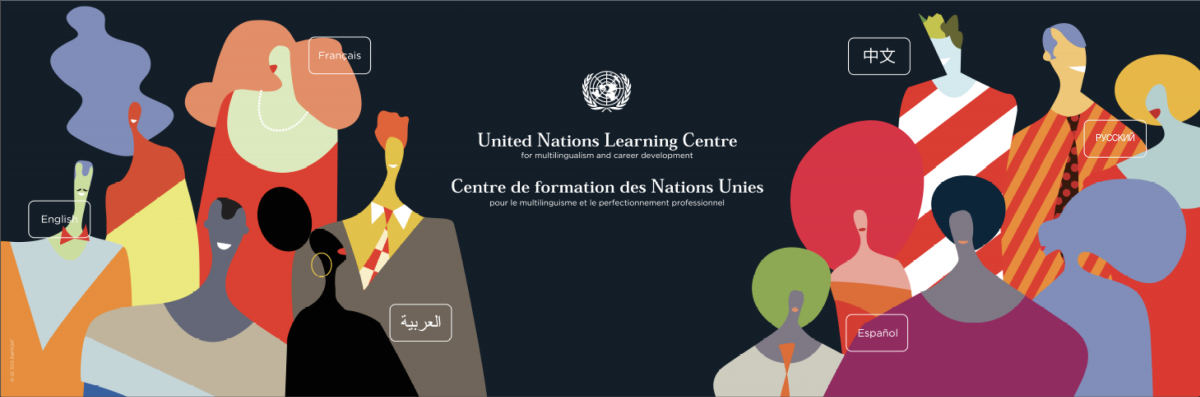 COURSE DESCRIPTION This 11-week face-to-face course is designed for students who have completed Spanish Regular 4 or external candidates who took the placement test and where eligible for Regular 5. This Spanish course places emphasis on the development of the necessary skills to effectively communicate in Spanish in formal and informal situations in the professional context.COURSE DESCRIPTION This 11-week face-to-face course is designed for students who have completed Spanish Regular 4 or external candidates who took the placement test and where eligible for Regular 5. This Spanish course places emphasis on the development of the necessary skills to effectively communicate in Spanish in formal and informal situations in the professional context.LEARNING OBJECTIVESAt the end of this course you will be able to:Hablar de las partes del cuerpo internas y externas, problemas de salud, enfermedades y síntomas.Expresar sensaciones físicas y emocionales.Dar consejos para estar sanos sobre salud y bienestar.Hablar sobre la salud en el Sistema de Naciones Unidas.Relatar y entender relatos de experiencias, anécdotas y pequeños accidentes relacionados con los viajes y la salud.Describir y valorar un concierto, un museo, una película, una obra de teatro, un restaurante… en presente y en pasado. Hablar del argumento y otros elementos de una película. Expresar preferencias sobre hábitos y preferencias cinematográficas.Expresar opinión.y hacer una recomendación.PRACTICAL INFORMATIONTeacher:        Veronica GalvezE-mail:            vgalvez6@gmail.comRoom: 		20Term: 		14/01-26/03Schedule:             Tues- Thurs, 5.30pm-7.00pm     Format:	3h face-to-face weekly + online evaluative tasks Official holidays:   noneFloating holidays: 7 Jan, 18 Feb, 21 March.LEARNING MATERIALSHandouts 1, 2 and 3 from the Spanish ProgrammeWeb Page: https://vaubierna.wixsite.com/spanishteacherMETHODOLOGYWe follow a communicative approach, based on the research that supports the fact that successful language learning happens when the students need to convey real meaning. Lessons are held in Spanish and the core linguistic activities are presented in real contexts. This method ensures that participants can effectively develop their communication competence in Spanish.ASSESSMENTCarefully read the “Assessment” document shared by your teacher.